Franchise (Buying)Application所在区域：       XXX省      XX市经销商名称（公章）：    沧州XX司加盟申请人方：式       王XX联系方式：       135XX622考察人：            XX申请日期:        2022-5-19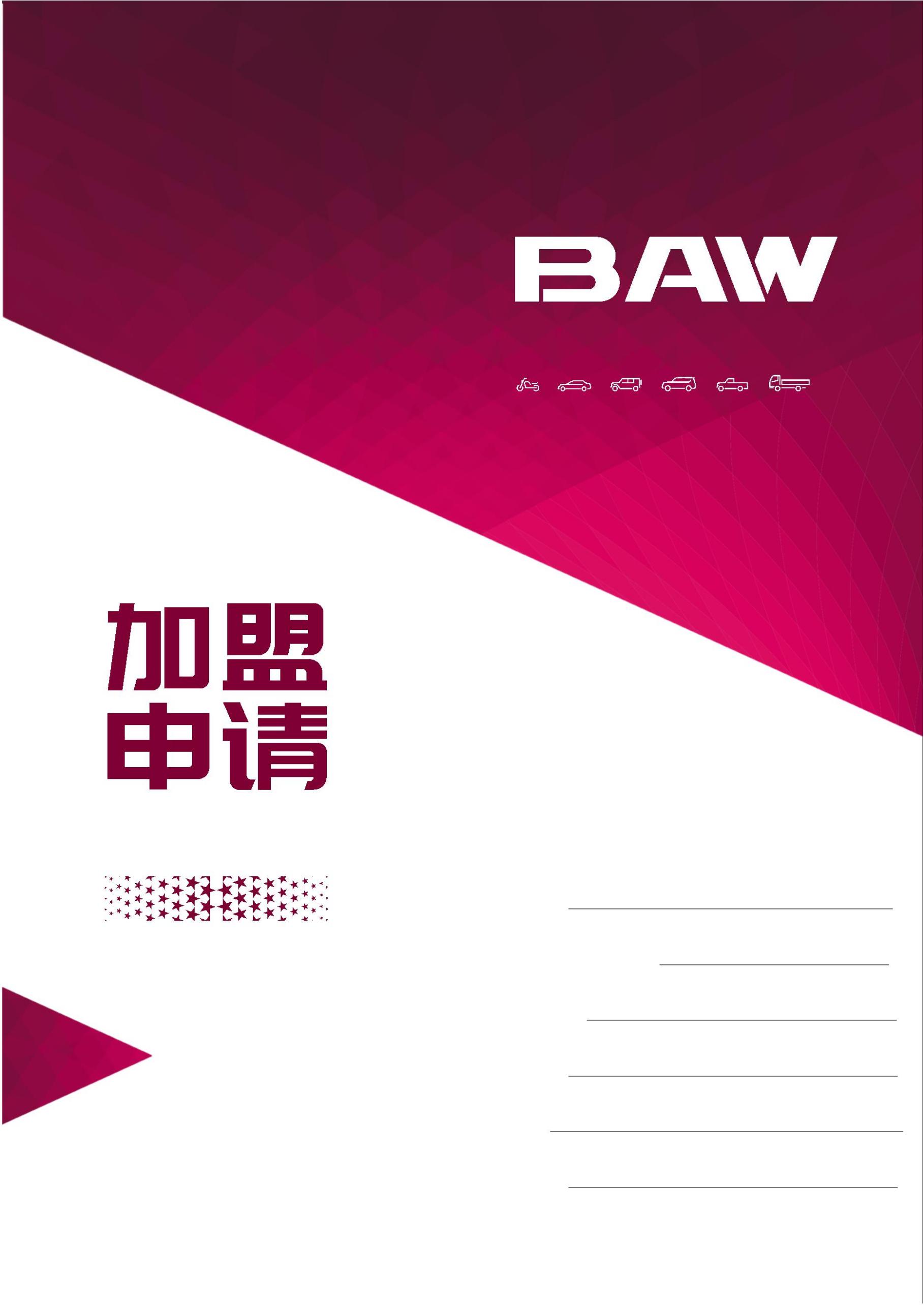 拟建店场地照片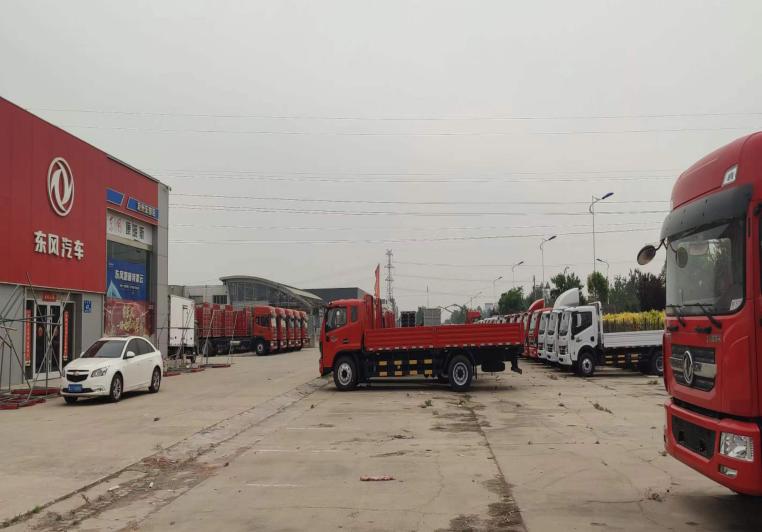 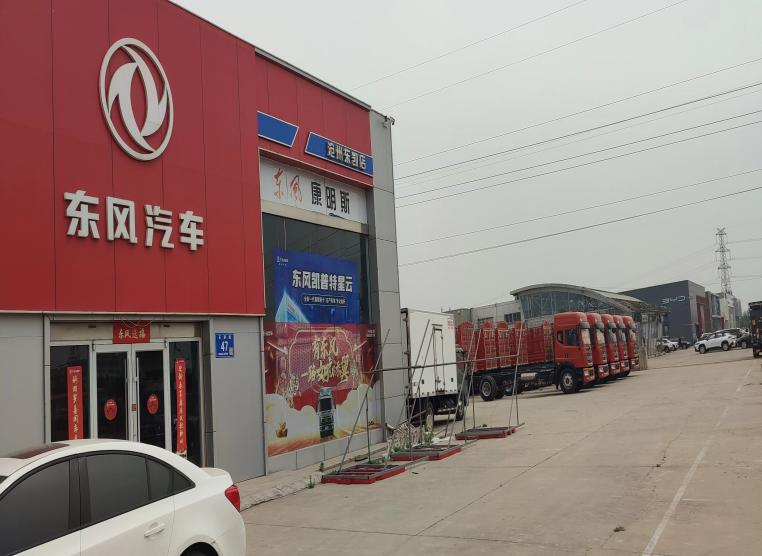 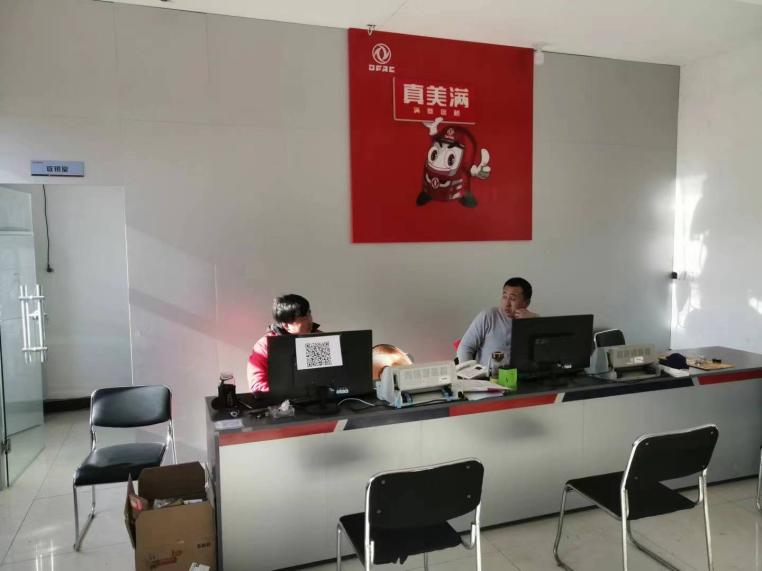 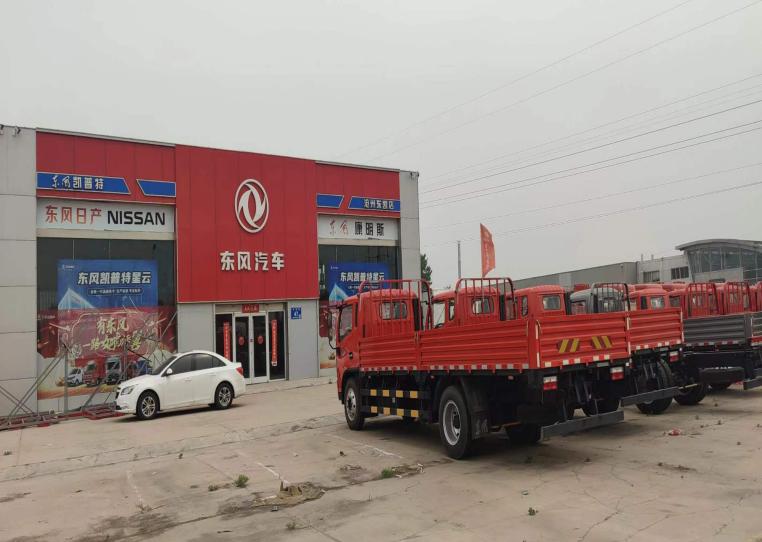 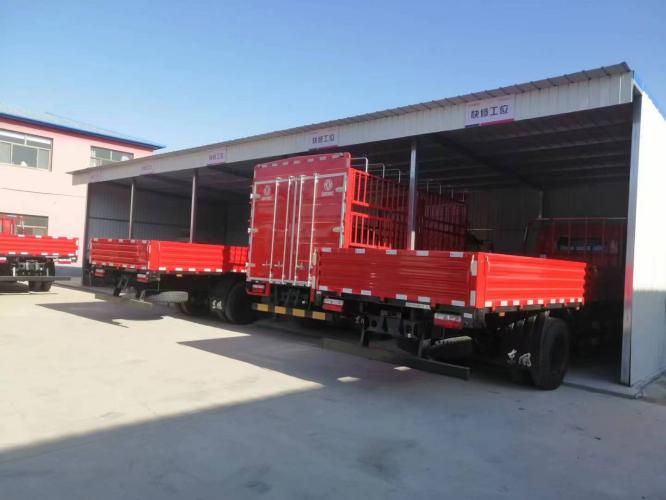 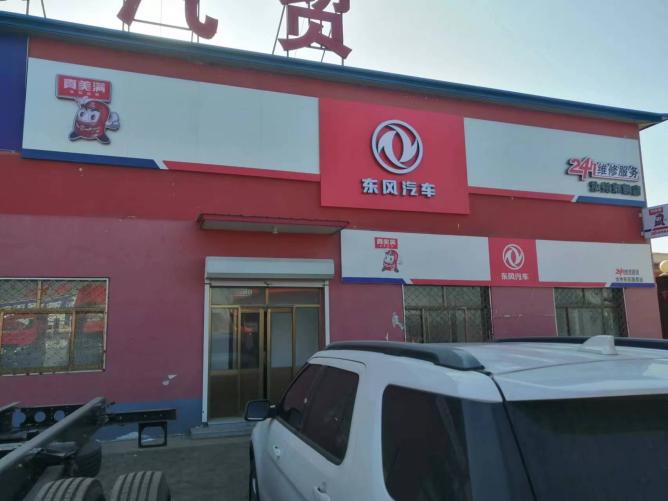 竞品照片（商用车）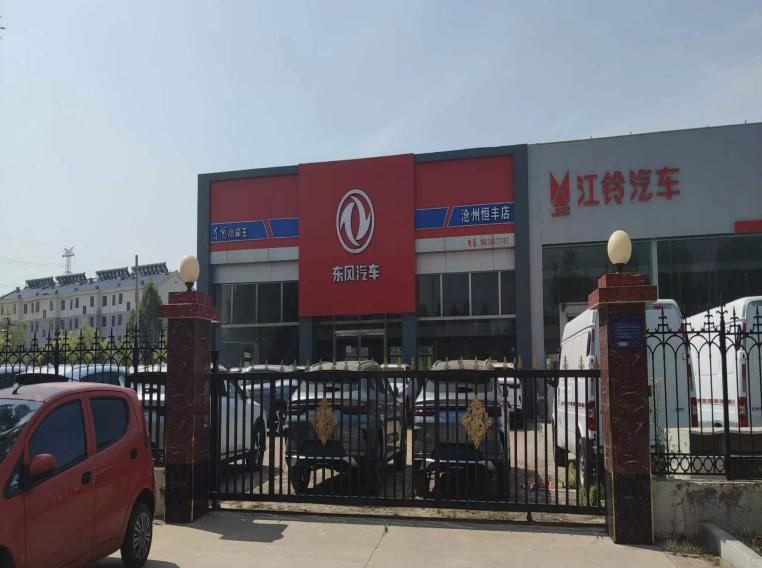 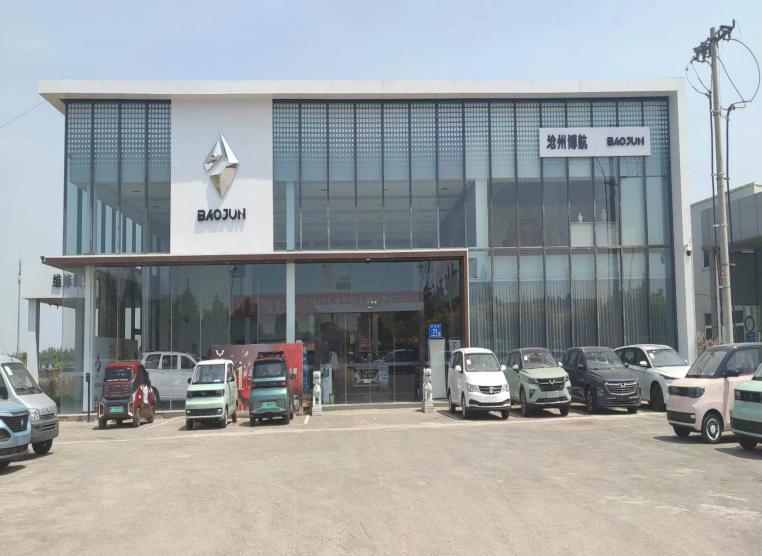 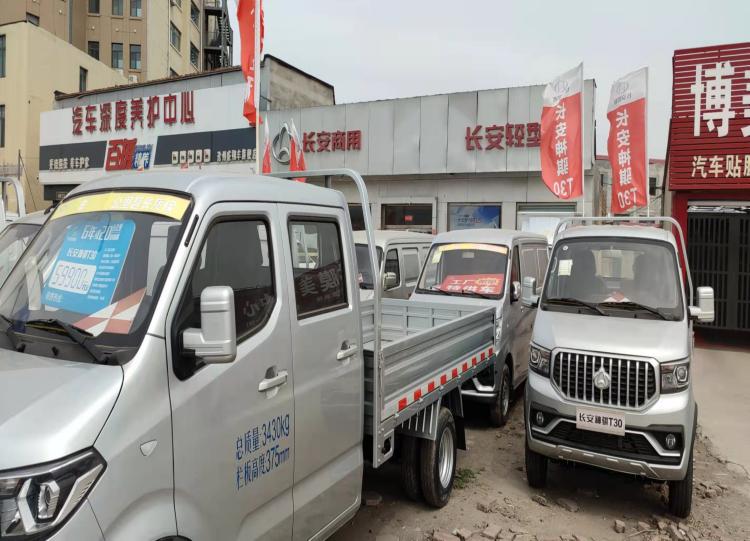 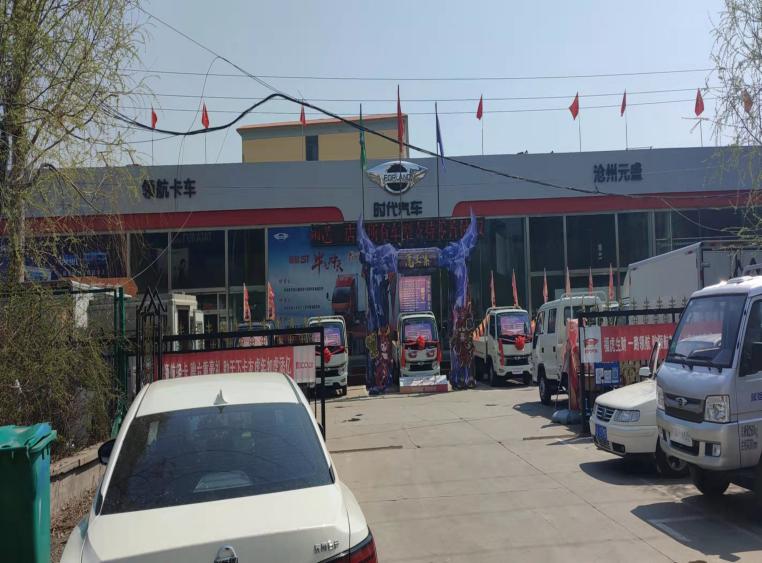 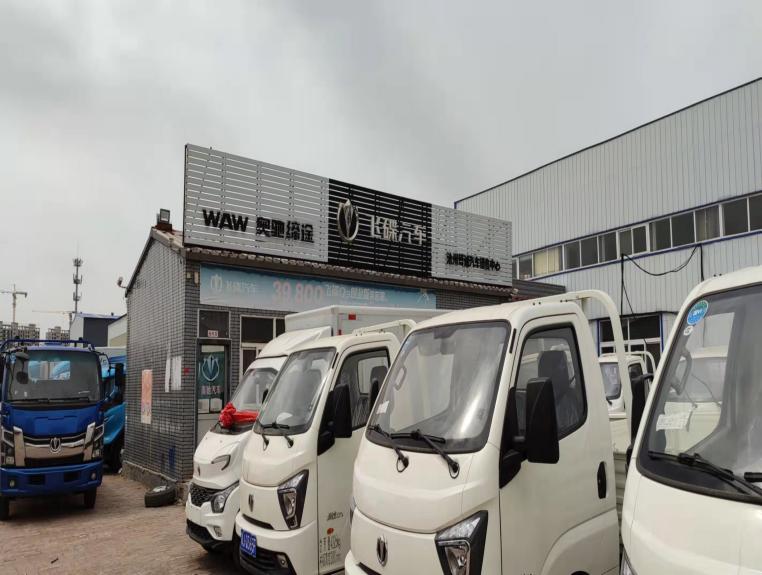 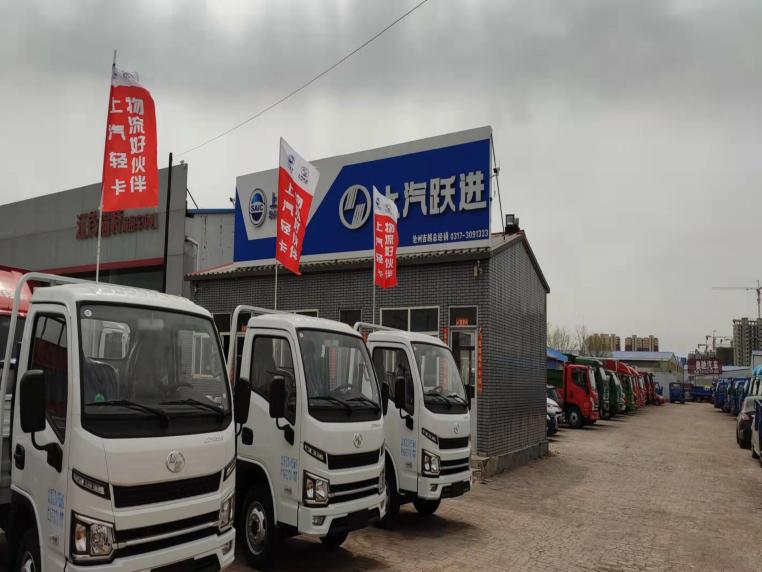 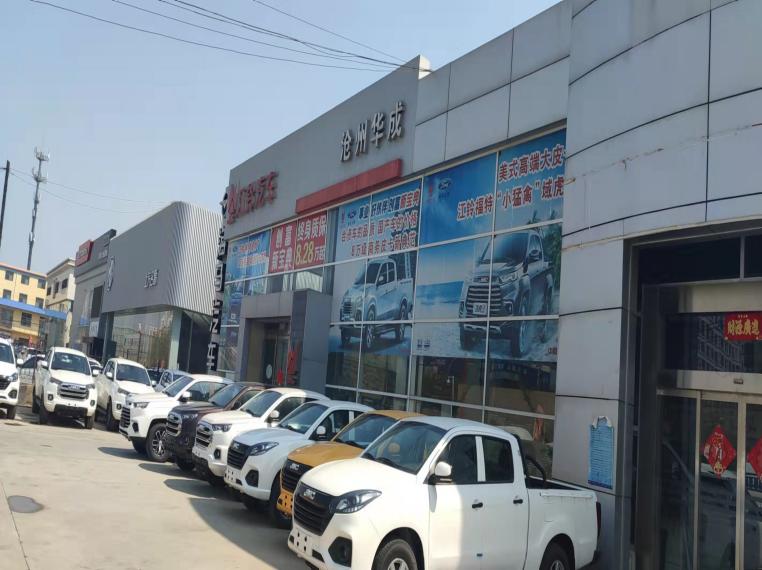 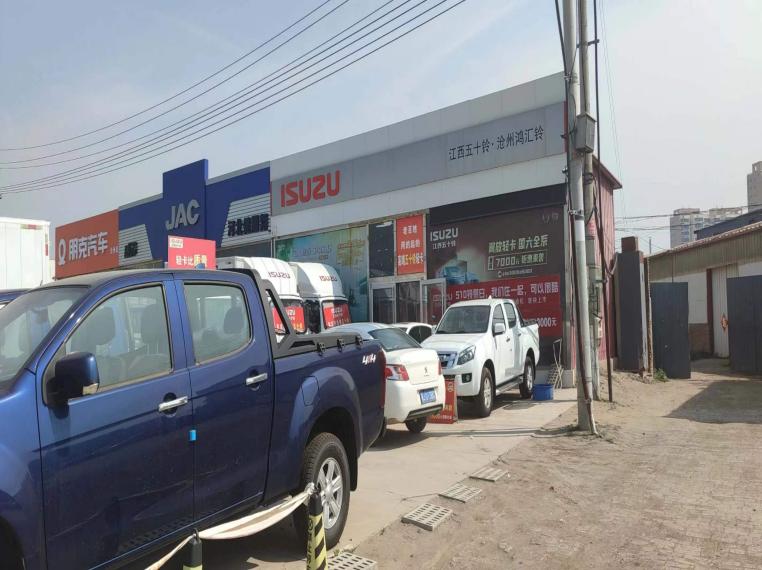 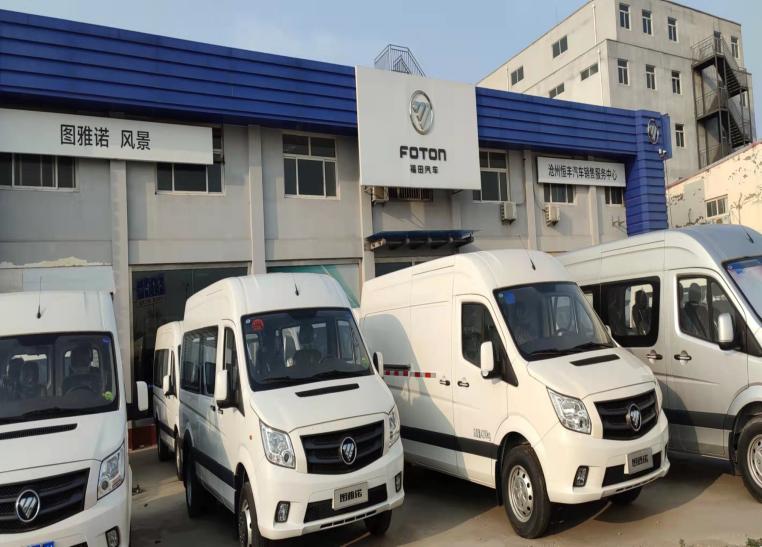 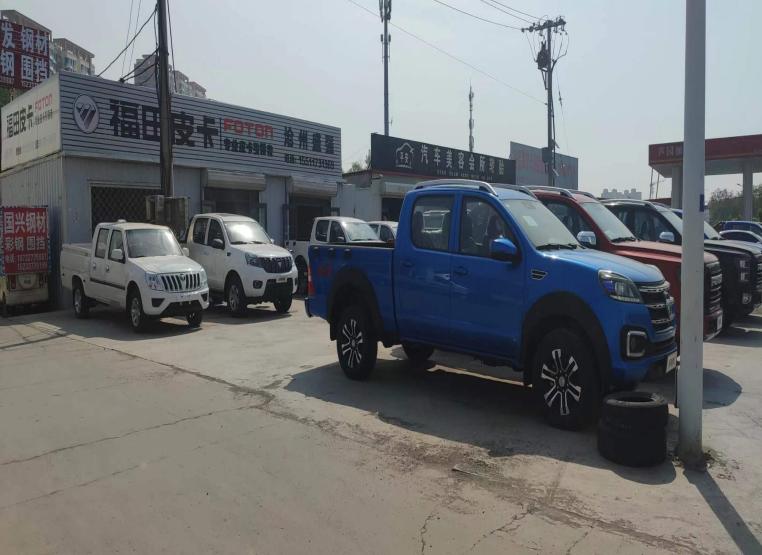 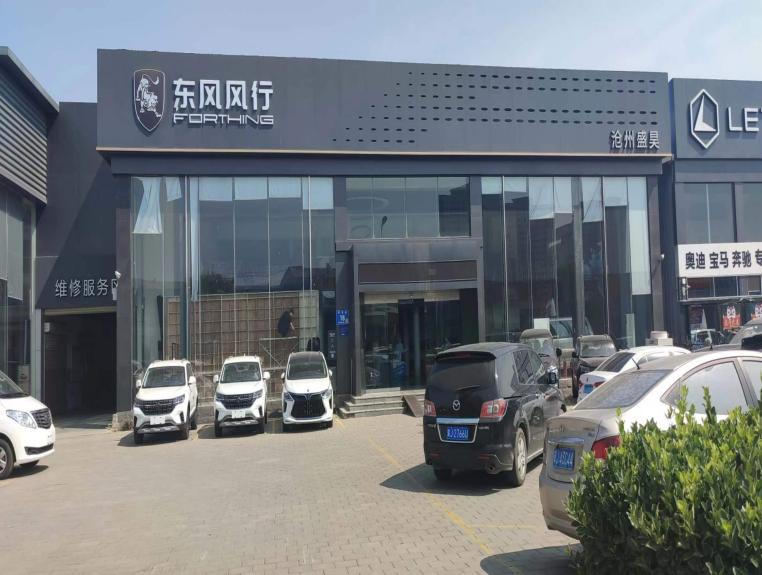 当地市场商圈分布图示例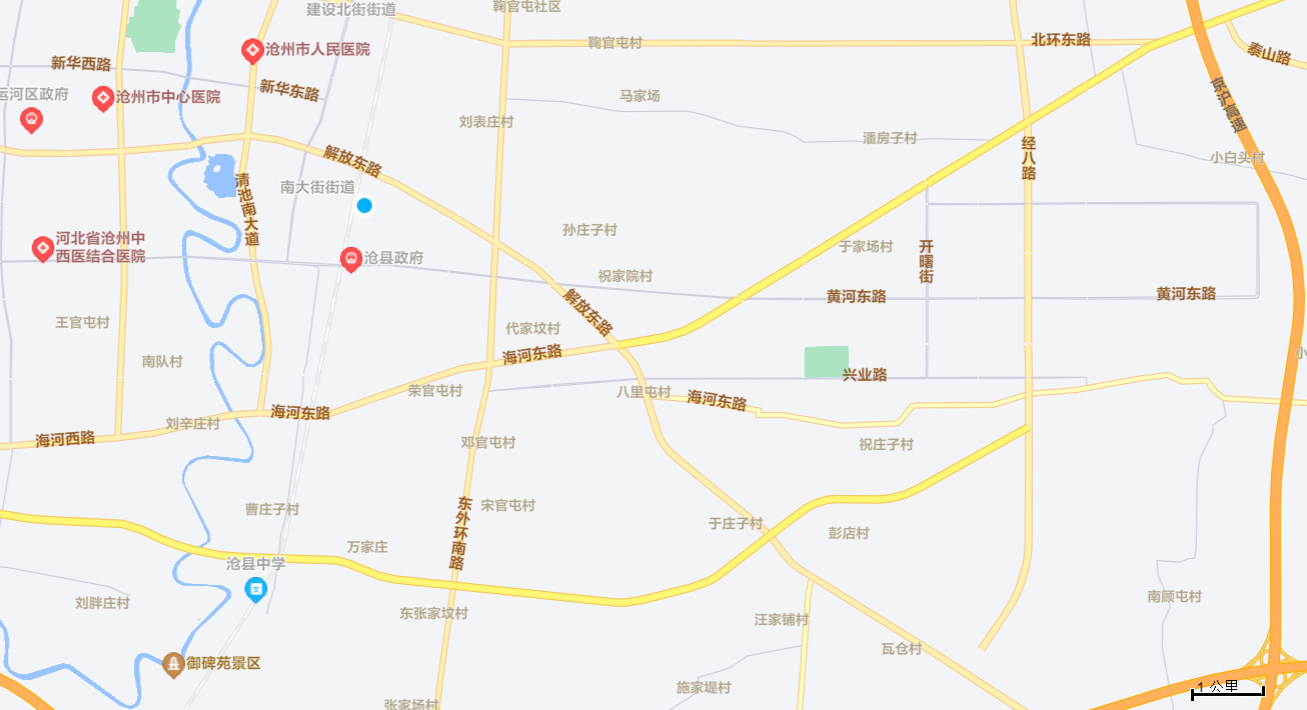 拟建店位置	内部道路一、经销商现状一、经销商基本情况一、经销商现状一、经销商基本情况一、经销商现状一、经销商基本情况一、经销商现状一、经销商基本情况一、经销商现状一、经销商基本情况一、经销商现状一、经销商基本情况一、经销商现状一、经销商基本情况一、经销商现状一、经销商基本情况一、经销商现状一、经销商基本情况一、经销商现状一、经销商基本情况一、经销商现状一、经销商基本情况一、经销商现状一、经销商基本情况一、经销商现状一、经销商基本情况一、经销商现状一、经销商基本情况经销商名称XXXXXXXXXXXXXXXXXXXXXXXXXX现经营店面地址 河北沧州市XXXXX号 河北沧州市XXXXX号 河北沧州市XXXXX号 河北沧州市XXXXX号 河北沧州市XXXXX号 河北沧州市XXXXX号 河北沧州市XXXXX号 河北沧州市XXXXX号 河北沧州市XXXXX号 河北沧州市XXXXX号 河北沧州市XXXXX号 河北沧州市XXXXX号 河北沧州市XXXXX号法定代表人XXXXXXXXXXXXXX联系电话联系电话联系电话XX2XX2XX2企业性质□国有     □集体     ☑私营     □有限责任公司      □股份有限公司□国有     □集体     ☑私营     □有限责任公司      □股份有限公司□国有     □集体     ☑私营     □有限责任公司      □股份有限公司□国有     □集体     ☑私营     □有限责任公司      □股份有限公司□国有     □集体     ☑私营     □有限责任公司      □股份有限公司□国有     □集体     ☑私营     □有限责任公司      □股份有限公司□国有     □集体     ☑私营     □有限责任公司      □股份有限公司□国有     □集体     ☑私营     □有限责任公司      □股份有限公司□国有     □集体     ☑私营     □有限责任公司      □股份有限公司□国有     □集体     ☑私营     □有限责任公司      □股份有限公司□国有     □集体     ☑私营     □有限责任公司      □股份有限公司□国有     □集体     ☑私营     □有限责任公司      □股份有限公司□国有     □集体     ☑私营     □有限责任公司      □股份有限公司股东构成及比例王XX出资800万占股80%    李XX出资200万占股20% 王XX出资800万占股80%    李XX出资200万占股20% 王XX出资800万占股80%    李XX出资200万占股20% 王XX出资800万占股80%    李XX出资200万占股20% 王XX出资800万占股80%    李XX出资200万占股20% 王XX出资800万占股80%    李XX出资200万占股20% 王XX出资800万占股80%    李XX出资200万占股20% 王XX出资800万占股80%    李XX出资200万占股20% 王XX出资800万占股80%    李XX出资200万占股20% 王XX出资800万占股80%    李XX出资200万占股20% 王XX出资800万占股80%    李XX出资200万占股20% 王XX出资800万占股80%    李XX出资200万占股20% 王XX出资800万占股80%    李XX出资200万占股20% 现经营品牌及代理区域      东风股份轻型车   沧州全区域      东风股份轻型车   沧州全区域      东风股份轻型车   沧州全区域      东风股份轻型车   沧州全区域      东风股份轻型车   沧州全区域      东风股份轻型车   沧州全区域      东风股份轻型车   沧州全区域      东风股份轻型车   沧州全区域      东风股份轻型车   沧州全区域      东风股份轻型车   沧州全区域      东风股份轻型车   沧州全区域      东风股份轻型车   沧州全区域      东风股份轻型车   沧州全区域现有销售人员(名)1212121212现有售后人员(名)现有售后人员(名)现有售后人员(名)现有售后人员(名)现有售后人员(名)101010投入资金(万元)15001500150015001500现品牌2021年销量(台)现品牌2021年销量(台)现品牌2021年销量(台)现品牌2021年销量(台)现品牌2021年销量(台)110011001100二、拟代理市场基本情况二、拟代理市场基本情况二、拟代理市场基本情况二、拟代理市场基本情况二、拟代理市场基本情况二、拟代理市场基本情况二、拟代理市场基本情况二、拟代理市场基本情况二、拟代理市场基本情况二、拟代理市场基本情况二、拟代理市场基本情况二、拟代理市场基本情况二、拟代理市场基本情况二、拟代理市场基本情况城市沧州市沧州市沧州市沧州市沧州市沧州市沧州市区县数量区县数量区县数量12县12县12县下辖区县明细黄骅市、任丘市、泊头市、河间市 、沧县、青县、东光县、海兴县、盐山县、肃宁县、南皮县、吴桥县、献县和孟村县，黄骅市、任丘市、泊头市、河间市 、沧县、青县、东光县、海兴县、盐山县、肃宁县、南皮县、吴桥县、献县和孟村县，黄骅市、任丘市、泊头市、河间市 、沧县、青县、东光县、海兴县、盐山县、肃宁县、南皮县、吴桥县、献县和孟村县，黄骅市、任丘市、泊头市、河间市 、沧县、青县、东光县、海兴县、盐山县、肃宁县、南皮县、吴桥县、献县和孟村县，黄骅市、任丘市、泊头市、河间市 、沧县、青县、东光县、海兴县、盐山县、肃宁县、南皮县、吴桥县、献县和孟村县，黄骅市、任丘市、泊头市、河间市 、沧县、青县、东光县、海兴县、盐山县、肃宁县、南皮县、吴桥县、献县和孟村县，黄骅市、任丘市、泊头市、河间市 、沧县、青县、东光县、海兴县、盐山县、肃宁县、南皮县、吴桥县、献县和孟村县，黄骅市、任丘市、泊头市、河间市 、沧县、青县、东光县、海兴县、盐山县、肃宁县、南皮县、吴桥县、献县和孟村县，黄骅市、任丘市、泊头市、河间市 、沧县、青县、东光县、海兴县、盐山县、肃宁县、南皮县、吴桥县、献县和孟村县，黄骅市、任丘市、泊头市、河间市 、沧县、青县、东光县、海兴县、盐山县、肃宁县、南皮县、吴桥县、献县和孟村县，黄骅市、任丘市、泊头市、河间市 、沧县、青县、东光县、海兴县、盐山县、肃宁县、南皮县、吴桥县、献县和孟村县，黄骅市、任丘市、泊头市、河间市 、沧县、青县、东光县、海兴县、盐山县、肃宁县、南皮县、吴桥县、献县和孟村县，黄骅市、任丘市、泊头市、河间市 、沧县、青县、东光县、海兴县、盐山县、肃宁县、南皮县、吴桥县、献县和孟村县，人口(万人)1064万1064万1064万1064万1064万1064万1064万GDP(亿元)GDP(亿元)GDP(亿元)649164916491当地市场及自身优势介绍沧州主要以工农业为主、商用车卡车市场容量16000台、微客加MPV合计3000台。汽车商圈商用车沧州汽车一条街一个集中商圈。 所有商用车竞品均分布在沧州汽车一条街汽车城。主要品牌为：五菱经销商1家、福田2家、跨越1家、长安1家、金杯1家。东风1家；3. 2003年从事汽车行业、至今一直从事东风商用车、现经营东风重卡、多利卡轻卡销售经验丰富、投资人有想法与开拓精神，在当地有较强的公关能力；2021年销量1100台。运营团队健全，销服一体、经验丰富，渠道稳定，认可北京汽车制造厂五角星小卡新能源产品、MPV。沧州主要以工农业为主、商用车卡车市场容量16000台、微客加MPV合计3000台。汽车商圈商用车沧州汽车一条街一个集中商圈。 所有商用车竞品均分布在沧州汽车一条街汽车城。主要品牌为：五菱经销商1家、福田2家、跨越1家、长安1家、金杯1家。东风1家；3. 2003年从事汽车行业、至今一直从事东风商用车、现经营东风重卡、多利卡轻卡销售经验丰富、投资人有想法与开拓精神，在当地有较强的公关能力；2021年销量1100台。运营团队健全，销服一体、经验丰富，渠道稳定，认可北京汽车制造厂五角星小卡新能源产品、MPV。沧州主要以工农业为主、商用车卡车市场容量16000台、微客加MPV合计3000台。汽车商圈商用车沧州汽车一条街一个集中商圈。 所有商用车竞品均分布在沧州汽车一条街汽车城。主要品牌为：五菱经销商1家、福田2家、跨越1家、长安1家、金杯1家。东风1家；3. 2003年从事汽车行业、至今一直从事东风商用车、现经营东风重卡、多利卡轻卡销售经验丰富、投资人有想法与开拓精神，在当地有较强的公关能力；2021年销量1100台。运营团队健全，销服一体、经验丰富，渠道稳定，认可北京汽车制造厂五角星小卡新能源产品、MPV。沧州主要以工农业为主、商用车卡车市场容量16000台、微客加MPV合计3000台。汽车商圈商用车沧州汽车一条街一个集中商圈。 所有商用车竞品均分布在沧州汽车一条街汽车城。主要品牌为：五菱经销商1家、福田2家、跨越1家、长安1家、金杯1家。东风1家；3. 2003年从事汽车行业、至今一直从事东风商用车、现经营东风重卡、多利卡轻卡销售经验丰富、投资人有想法与开拓精神，在当地有较强的公关能力；2021年销量1100台。运营团队健全，销服一体、经验丰富，渠道稳定，认可北京汽车制造厂五角星小卡新能源产品、MPV。沧州主要以工农业为主、商用车卡车市场容量16000台、微客加MPV合计3000台。汽车商圈商用车沧州汽车一条街一个集中商圈。 所有商用车竞品均分布在沧州汽车一条街汽车城。主要品牌为：五菱经销商1家、福田2家、跨越1家、长安1家、金杯1家。东风1家；3. 2003年从事汽车行业、至今一直从事东风商用车、现经营东风重卡、多利卡轻卡销售经验丰富、投资人有想法与开拓精神，在当地有较强的公关能力；2021年销量1100台。运营团队健全，销服一体、经验丰富，渠道稳定，认可北京汽车制造厂五角星小卡新能源产品、MPV。沧州主要以工农业为主、商用车卡车市场容量16000台、微客加MPV合计3000台。汽车商圈商用车沧州汽车一条街一个集中商圈。 所有商用车竞品均分布在沧州汽车一条街汽车城。主要品牌为：五菱经销商1家、福田2家、跨越1家、长安1家、金杯1家。东风1家；3. 2003年从事汽车行业、至今一直从事东风商用车、现经营东风重卡、多利卡轻卡销售经验丰富、投资人有想法与开拓精神，在当地有较强的公关能力；2021年销量1100台。运营团队健全，销服一体、经验丰富，渠道稳定，认可北京汽车制造厂五角星小卡新能源产品、MPV。沧州主要以工农业为主、商用车卡车市场容量16000台、微客加MPV合计3000台。汽车商圈商用车沧州汽车一条街一个集中商圈。 所有商用车竞品均分布在沧州汽车一条街汽车城。主要品牌为：五菱经销商1家、福田2家、跨越1家、长安1家、金杯1家。东风1家；3. 2003年从事汽车行业、至今一直从事东风商用车、现经营东风重卡、多利卡轻卡销售经验丰富、投资人有想法与开拓精神，在当地有较强的公关能力；2021年销量1100台。运营团队健全，销服一体、经验丰富，渠道稳定，认可北京汽车制造厂五角星小卡新能源产品、MPV。沧州主要以工农业为主、商用车卡车市场容量16000台、微客加MPV合计3000台。汽车商圈商用车沧州汽车一条街一个集中商圈。 所有商用车竞品均分布在沧州汽车一条街汽车城。主要品牌为：五菱经销商1家、福田2家、跨越1家、长安1家、金杯1家。东风1家；3. 2003年从事汽车行业、至今一直从事东风商用车、现经营东风重卡、多利卡轻卡销售经验丰富、投资人有想法与开拓精神，在当地有较强的公关能力；2021年销量1100台。运营团队健全，销服一体、经验丰富，渠道稳定，认可北京汽车制造厂五角星小卡新能源产品、MPV。沧州主要以工农业为主、商用车卡车市场容量16000台、微客加MPV合计3000台。汽车商圈商用车沧州汽车一条街一个集中商圈。 所有商用车竞品均分布在沧州汽车一条街汽车城。主要品牌为：五菱经销商1家、福田2家、跨越1家、长安1家、金杯1家。东风1家；3. 2003年从事汽车行业、至今一直从事东风商用车、现经营东风重卡、多利卡轻卡销售经验丰富、投资人有想法与开拓精神，在当地有较强的公关能力；2021年销量1100台。运营团队健全，销服一体、经验丰富，渠道稳定，认可北京汽车制造厂五角星小卡新能源产品、MPV。沧州主要以工农业为主、商用车卡车市场容量16000台、微客加MPV合计3000台。汽车商圈商用车沧州汽车一条街一个集中商圈。 所有商用车竞品均分布在沧州汽车一条街汽车城。主要品牌为：五菱经销商1家、福田2家、跨越1家、长安1家、金杯1家。东风1家；3. 2003年从事汽车行业、至今一直从事东风商用车、现经营东风重卡、多利卡轻卡销售经验丰富、投资人有想法与开拓精神，在当地有较强的公关能力；2021年销量1100台。运营团队健全，销服一体、经验丰富，渠道稳定，认可北京汽车制造厂五角星小卡新能源产品、MPV。沧州主要以工农业为主、商用车卡车市场容量16000台、微客加MPV合计3000台。汽车商圈商用车沧州汽车一条街一个集中商圈。 所有商用车竞品均分布在沧州汽车一条街汽车城。主要品牌为：五菱经销商1家、福田2家、跨越1家、长安1家、金杯1家。东风1家；3. 2003年从事汽车行业、至今一直从事东风商用车、现经营东风重卡、多利卡轻卡销售经验丰富、投资人有想法与开拓精神，在当地有较强的公关能力；2021年销量1100台。运营团队健全，销服一体、经验丰富，渠道稳定，认可北京汽车制造厂五角星小卡新能源产品、MPV。沧州主要以工农业为主、商用车卡车市场容量16000台、微客加MPV合计3000台。汽车商圈商用车沧州汽车一条街一个集中商圈。 所有商用车竞品均分布在沧州汽车一条街汽车城。主要品牌为：五菱经销商1家、福田2家、跨越1家、长安1家、金杯1家。东风1家；3. 2003年从事汽车行业、至今一直从事东风商用车、现经营东风重卡、多利卡轻卡销售经验丰富、投资人有想法与开拓精神，在当地有较强的公关能力；2021年销量1100台。运营团队健全，销服一体、经验丰富，渠道稳定，认可北京汽车制造厂五角星小卡新能源产品、MPV。沧州主要以工农业为主、商用车卡车市场容量16000台、微客加MPV合计3000台。汽车商圈商用车沧州汽车一条街一个集中商圈。 所有商用车竞品均分布在沧州汽车一条街汽车城。主要品牌为：五菱经销商1家、福田2家、跨越1家、长安1家、金杯1家。东风1家；3. 2003年从事汽车行业、至今一直从事东风商用车、现经营东风重卡、多利卡轻卡销售经验丰富、投资人有想法与开拓精神，在当地有较强的公关能力；2021年销量1100台。运营团队健全，销服一体、经验丰富，渠道稳定，认可北京汽车制造厂五角星小卡新能源产品、MPV。三、商圈情况三、商圈情况三、商圈情况三、商圈情况三、商圈情况三、商圈情况三、商圈情况三、商圈情况三、商圈情况三、商圈情况三、商圈情况三、商圈情况三、商圈情况三、商圈情况商圈名称商圈性质商圈性质商圈性质经销商数量(家)经销商数量(家)经销商数量(家)经销商数量(家)主要品牌主要品牌主要品牌主要品牌主要品牌主要品牌沧州汽车一条街混合商圈混合商圈混合商圈30303030五菱、金杯、福田、长安、吉利、开瑞、凯马、东风、吉利、长安、长城等等五菱、金杯、福田、长安、吉利、开瑞、凯马、东风、吉利、长安、长城等等五菱、金杯、福田、长安、吉利、开瑞、凯马、东风、吉利、长安、长城等等五菱、金杯、福田、长安、吉利、开瑞、凯马、东风、吉利、长安、长城等等五菱、金杯、福田、长安、吉利、开瑞、凯马、东风、吉利、长安、长城等等五菱、金杯、福田、长安、吉利、开瑞、凯马、东风、吉利、长安、长城等等商圈性质：乘用车商圈、商用车商圈、混合商圈商圈性质：乘用车商圈、商用车商圈、混合商圈商圈性质：乘用车商圈、商用车商圈、混合商圈商圈性质：乘用车商圈、商用车商圈、混合商圈商圈性质：乘用车商圈、商用车商圈、混合商圈商圈性质：乘用车商圈、商用车商圈、混合商圈商圈性质：乘用车商圈、商用车商圈、混合商圈商圈性质：乘用车商圈、商用车商圈、混合商圈商圈性质：乘用车商圈、商用车商圈、混合商圈商圈性质：乘用车商圈、商用车商圈、混合商圈商圈性质：乘用车商圈、商用车商圈、混合商圈商圈性质：乘用车商圈、商用车商圈、混合商圈商圈性质：乘用车商圈、商用车商圈、混合商圈商圈性质：乘用车商圈、商用车商圈、混合商圈四、主要竞品情况（根据市场情况可以替换竞品，不少于4种竞品）四、主要竞品情况（根据市场情况可以替换竞品，不少于4种竞品）四、主要竞品情况（根据市场情况可以替换竞品，不少于4种竞品）四、主要竞品情况（根据市场情况可以替换竞品，不少于4种竞品）四、主要竞品情况（根据市场情况可以替换竞品，不少于4种竞品）四、主要竞品情况（根据市场情况可以替换竞品，不少于4种竞品）四、主要竞品情况（根据市场情况可以替换竞品，不少于4种竞品）四、主要竞品情况（根据市场情况可以替换竞品，不少于4种竞品）四、主要竞品情况（根据市场情况可以替换竞品，不少于4种竞品）四、主要竞品情况（根据市场情况可以替换竞品，不少于4种竞品）四、主要竞品情况（根据市场情况可以替换竞品，不少于4种竞品）四、主要竞品情况（根据市场情况可以替换竞品，不少于4种竞品）四、主要竞品情况（根据市场情况可以替换竞品，不少于4种竞品）四、主要竞品情况（根据市场情况可以替换竞品，不少于4种竞品）主要竞品主要竞品代理级别2019年2019年2019年2019年2020年2020年2020年2020年2020年2021年2021年主要竞品主要竞品代理级别销量(台)销量(台)销量(台)销量(台)销量(台)销量(台)销量(台)销量(台)销量(台)销量(台)销量(台)东风小康东风小康市代210210210210230230230230230251251五菱五菱市代12001200120012001260126012601260126014401440福田祥菱福田祥菱市代240240240240260260260260260272272长安跨越长安跨越市代230230230230240240240240240253253备注：代理级别选项：省代、市代、二级备注：代理级别选项：省代、市代、二级备注：代理级别选项：省代、市代、二级备注：代理级别选项：省代、市代、二级备注：代理级别选项：省代、市代、二级备注：代理级别选项：省代、市代、二级备注：代理级别选项：省代、市代、二级备注：代理级别选项：省代、市代、二级备注：代理级别选项：省代、市代、二级备注：代理级别选项：省代、市代、二级备注：代理级别选项：省代、市代、二级备注：代理级别选项：省代、市代、二级备注：代理级别选项：省代、市代、二级备注：代理级别选项：省代、市代、二级五、经销商经营情况（需提供销量证明材料作为附件）五、经销商经营情况（需提供销量证明材料作为附件）五、经销商经营情况（需提供销量证明材料作为附件）五、经销商经营情况（需提供销量证明材料作为附件）五、经销商经营情况（需提供销量证明材料作为附件）五、经销商经营情况（需提供销量证明材料作为附件）五、经销商经营情况（需提供销量证明材料作为附件）五、经销商经营情况（需提供销量证明材料作为附件）五、经销商经营情况（需提供销量证明材料作为附件）五、经销商经营情况（需提供销量证明材料作为附件）五、经销商经营情况（需提供销量证明材料作为附件）五、经销商经营情况（需提供销量证明材料作为附件）五、经销商经营情况（需提供销量证明材料作为附件）五、经销商经营情况（需提供销量证明材料作为附件）现代理品牌现代理品牌代理级别2019年2019年2019年2019年2020年2020年2020年2020年2020年2021年2021年现代理品牌现代理品牌代理级别销量(台)销量(台)盈利(万)盈利(万)销量(台)销量(台)盈利(万)盈利(万)盈利(万)销量(台)盈利(万)东风东风市代95095016016012501250190190190110070合计合计——95095016016012501250190190190110070备注：代理级别选项：省代、市代、二级、其他行业(单独说明)备注：代理级别选项：省代、市代、二级、其他行业(单独说明)备注：代理级别选项：省代、市代、二级、其他行业(单独说明)备注：代理级别选项：省代、市代、二级、其他行业(单独说明)备注：代理级别选项：省代、市代、二级、其他行业(单独说明)备注：代理级别选项：省代、市代、二级、其他行业(单独说明)备注：代理级别选项：省代、市代、二级、其他行业(单独说明)备注：代理级别选项：省代、市代、二级、其他行业(单独说明)备注：代理级别选项：省代、市代、二级、其他行业(单独说明)备注：代理级别选项：省代、市代、二级、其他行业(单独说明)备注：代理级别选项：省代、市代、二级、其他行业(单独说明)备注：代理级别选项：省代、市代、二级、其他行业(单独说明)备注：代理级别选项：省代、市代、二级、其他行业(单独说明)备注：代理级别选项：省代、市代、二级、其他行业(单独说明)六、拟建店情况六、拟建店情况六、拟建店情况六、拟建店情况六、拟建店情况六、拟建店情况六、拟建店情况六、拟建店情况六、拟建店情况六、拟建店情况六、拟建店情况六、拟建店情况六、拟建店情况六、拟建店情况拟建店名称拟建店名称XXXX                     已有 □  新注册XXXX                     已有 □  新注册XXXX                     已有 □  新注册XXXX                     已有 □  新注册XXXX                     已有 □  新注册XXXX                     已有 □  新注册XXXX                     已有 □  新注册XXXX                     已有 □  新注册XXXX                     已有 □  新注册XXXX                     已有 □  新注册XXXX                     已有 □  新注册XXXX                     已有 □  新注册拟建店地址拟建店地址河北沧州市XXXX号河北沧州市XXXX号河北沧州市XXXX号河北沧州市XXXX号河北沧州市XXXX号河北沧州市XXXX号河北沧州市XXXX号河北沧州市XXXX号河北沧州市XXXX号河北沧州市XXXX号河北沧州市XXXX号河北沧州市XXXX号拟建店级别拟建店级别□A级360+800㎡  □B级280+600㎡  C级200+400㎡                店□A级360+800㎡  □B级280+600㎡  C级200+400㎡                店□A级360+800㎡  □B级280+600㎡  C级200+400㎡                店□A级360+800㎡  □B级280+600㎡  C级200+400㎡                店□A级360+800㎡  □B级280+600㎡  C级200+400㎡                店□A级360+800㎡  □B级280+600㎡  C级200+400㎡                店□A级360+800㎡  □B级280+600㎡  C级200+400㎡                店□A级360+800㎡  □B级280+600㎡  C级200+400㎡                店□A级360+800㎡  □B级280+600㎡  C级200+400㎡                店□A级360+800㎡  □B级280+600㎡  C级200+400㎡                店□A级360+800㎡  □B级280+600㎡  C级200+400㎡                店□A级360+800㎡  □B级280+600㎡  C级200+400㎡                店拟代理区域拟代理区域石家庄市石家庄市石家庄市石家庄市拟建店商圈拟建店商圈拟建店商圈拟建店商圈古城路汽车一条街古城路汽车一条街古城路汽车一条街古城路汽车一条街拟建店布局拟建店布局销售/服务一体	          □  店厂分离，距离  1  km销售/服务一体	          □  店厂分离，距离  1  km销售/服务一体	          □  店厂分离，距离  1  km销售/服务一体	          □  店厂分离，距离  1  km销售/服务一体	          □  店厂分离，距离  1  km销售/服务一体	          □  店厂分离，距离  1  km销售/服务一体	          □  店厂分离，距离  1  km销售/服务一体	          □  店厂分离，距离  1  km销售/服务一体	          □  店厂分离，距离  1  km销售/服务一体	          □  店厂分离，距离  1  km销售/服务一体	          □  店厂分离，距离  1  km销售/服务一体	          □  店厂分离，距离  1  km拟建店总面积（㎡)拟建店总面积（㎡)900900900900销售面积(㎡)销售面积(㎡)销售面积(㎡)销售面积(㎡)400400400400室外面积(㎡)室外面积(㎡)600600600600售后面积(㎡)售后面积(㎡)售后面积(㎡)售后面积(㎡)500500500500拟投入资金（万元）拟投入资金（万元）1001001001002022年预计销量2022年预计销量2022年预计销量2022年预计销量100100100100售后服务售后服务	☑自建  □第三方合作	☑自建  □第三方合作	☑自建  □第三方合作	☑自建  □第三方合作维修资质维修资质维修资质维修资质   XX  类   XX  类   XX  类   XX  类售后服务名称售后服务名称沧州XXXX限公司沧州XXXX限公司沧州XXXX限公司沧州XXXX限公司售后股权详情售后股权详情售后股权详情售后股权详情王XX出资800万占股80%李XX出资200万占股20% 王XX出资800万占股80%李XX出资200万占股20% 王XX出资800万占股80%李XX出资200万占股20% 王XX出资800万占股80%李XX出资200万占股20% 售后服务地址售后服务地址河北沧州市XXXX号河北沧州市XXXX号河北沧州市XXXX号河北沧州市XXXX号河北沧州市XXXX号河北沧州市XXXX号河北沧州市XXXX号河北沧州市XXXX号河北沧州市XXXX号河北沧州市XXXX号河北沧州市XXXX号河北沧州市XXXX号资质文件资质文件提供营业执照副本、法人身份证、租赁协议、公司章程、维修资质材料复印件提供营业执照副本、法人身份证、租赁协议、公司章程、维修资质材料复印件提供营业执照副本、法人身份证、租赁协议、公司章程、维修资质材料复印件提供营业执照副本、法人身份证、租赁协议、公司章程、维修资质材料复印件提供营业执照副本、法人身份证、租赁协议、公司章程、维修资质材料复印件提供营业执照副本、法人身份证、租赁协议、公司章程、维修资质材料复印件提供营业执照副本、法人身份证、租赁协议、公司章程、维修资质材料复印件提供营业执照副本、法人身份证、租赁协议、公司章程、维修资质材料复印件提供营业执照副本、法人身份证、租赁协议、公司章程、维修资质材料复印件提供营业执照副本、法人身份证、租赁协议、公司章程、维修资质材料复印件提供营业执照副本、法人身份证、租赁协议、公司章程、维修资质材料复印件提供营业执照副本、法人身份证、租赁协议、公司章程、维修资质材料复印件